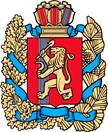 АДМИНИСТРАЦИЯ КУЛАКОВСКОГО СЕЛЬСОВЕТАМОТЫГИНСКОГО РАЙОНА КРАСНОЯРСКОГО КРАЯПОСТАНОВЛЕНИЕ«13» апреля 2021г.                         п. Кулаково                                              № 16-п«О создании патрульных, патрульно-маневренных групп на территории Кулаковского сельсовета»В соответствии с требованиями Федеральных законов № 68-ФЗ «О защите населения и территорий от чрезвычайных ситуаций природного и техногенного характера», № 131-ФЗ «Об общих принципах организации местного самоуправления в Российской Федерации»!, № 69-ФЗ «О пожарной безопасности», руководствуясь решением комиссии по предупреждению и ликвидации чрезвычайных ситуаций и обеспечению пожарной безопасности Правительства Красноярского края от 13.03.2020г. о целях принятия дополнительных мер по предупреждению возникновения чрезвычайных ситуаций в пожароопасный сезон, сокращения сроков реагирования на чрезвычайные ситуации и происшествия, связанные с природными пожарами (загораниями), усиления мер по защите населенных пунктов, объектов различных видов собственности от угрозы перехода природных пожаров (загораний), повышения эффективности профилактической работы с населением, администрация Кулаковского сельсоветаПОСТАНОВЛЯЕТ:1.Утвердить положение о патрульных, патрульно- маневренных группах по предупреждению чрезвычайных ситуаций, связанных с природными пожарами на территории Кулаковского сельсовета (приложение 1).2. Утвердить состав патрульных, патрульно-маневренных групп по предупреждению чрезвычайных ситуаций, связанных с природными пожарами на территории Кулаковского сельсовета (приложение 2)3. Создать патрульные, патрульно-маневренные группы в соответствии с утвержденным составом;3.1. Сведения о созданных группах предоставить в адрес администрацииМотыгинского муниципального района;4. Постановление администрации Кулаковского сельсовета Мотыгинского района Красноярского края от 03.05.2017 № 22«О создании маневренных, патрульных, патрульно-маневренных и патрульно-контрольных групп на территории муниципального образования Кулаковский сельсовет» считать утратившим силу.	5. Постановление администрации Кулаковского сельсовета от 10.04.2020г. № 11 «О создании патрульных, патрульно-маневренных групп на территории Кулаковского сельсовета» - признать утратившим силу.	6. Постановление вступает в силу, со дня подписания и подлежит официальному опубликованию в газете «Кулаковские вести».           7. Контроль за исполнением настоящего постановления оставляю за собой.Глава Кулаковского сельсовета                                                         Н.В. Шалыгина Приложение № 1к постановлению администрации Кулаковского сельсовета от «13» апреля 2021г. № 16-пПоложениеО патрульных, патрульно-маневренных группах по предупреждению чрезвычайных ситуаций, связанных с природными пожарами на территории Кулаковского сельсоветаОсновная цель и основные задачи патрульных, патрульно-маневренных групп.1. Основной целью организации деятельности патрульных, патрульно-маневренных групп является достижение высокого уровня готовности и слаженности к оперативному реагированию на природные загорания и эффективным действиям по их тушению на начальном этапе и недопущению перехода пожаров на населенные пункты.	2. Основными задачами групп являются:	2.1. для патрульных групп:	- выявление фактов сжигания населением мусора на территории населенных пунктов сельского поселения, загораний (горения) растительности на территории сельского поселения;	- проведение профилактических мероприятий среди населения по соблюдению правил противопожарного режима;	- идентификации термических точек, определение площади пожара, направления и скорости распространения огня; мониторинг обстановки;	- взаимодействие с ЕДДС Мотыгинского района	2.2. для патрульно-маневренных групп:	- выявление фактов сжигания населением мусора на территории населенных пунктов сельского поселения, загораний (горения) растительности на территории сельского поселения;	- проведение профилактических мероприятий среди населения по соблюдению правил противопожарного режима;	- принятие мер по локализации и ликвидации выявленных природных загораний и сжигания мусора, принятие решения о необходимости привлечения дополнительных сил и средств;	- первичное определение возможной причины его возникновения и выявление лиц виновных в совершении правонарушения, с дальнейшей передачей информации в надзорные органы;	- идентификации термических точек, определение площади пожара, направления и скорости распространения огня;	- мониторинг обстановки»	- взаимодействие с ЕДДС Мотыгинского районаПорядок создания, состав и оснащение патрульных, патрульно-маневренных групп.	3.Создание патрульных, патрульно-маневренных групп организуется в соответствии с нормативными правовыми актами администрации Кулаковского сельсовета, приказами ведомств на период пожароопасного сезона.	4. Состав и численность групп формируется из числа специалистов сельского поселения, членов добровольной пожарной команды Кулаковского сельсовета, работников учреждений культуры, с учетом территориальных особенностей, анализа прохождения пожароопасных сезонов на территории, степени пожарной опасности, зон обслуживания группами и иных обстоятельств, которые могут повлиять на развитие ситуаций, связанных с природными пожарами и последствиями от них.	5. Патрульные группы создаются численностью не менее 2 человек из числа специалистов сельского поселения.	5.1. Патрульно-маневренные группы создаются в сельском поселении численностью не менее 5 человек из числа специалистов сельского поселения;	6. Численность и состав групп по решению главы сельского поселения, КЧС и ОПБ сельского поселения, с учетом складывающейся оперативной обстановки на территории, может быть увеличена.	7. Все, указанные группы, исходя из возложенных задач, должны быть оснащены:	-средствами связи (сотовые телефоны)	-спецодеждой, по типу штормовка и (или) против энцефалитные костюмы;	- средствами пожаротушения шанцевыми инструментами (лопаты, топоры);	- техникой для доставки групп автомобили с высокой проходимостью, в том числе техникой с запасами огнетушащих веществ (прицепы, с емкостями для воды, автоцистерны). При этом, патрульные группы могут быть пешими, либо иметь иные средства для доставки группы;	-запасом ГСМ;	8. оснащение групп производится администрацией сельского поселения из имеющихся материальных средств для обеспечения пожарной безопасности.Руководство деятельностью патрульных, патрульно- маневренных, групп. Порядок взаимодействия.	9. Управление и координация действий органов местного самоуправления по вопросам обеспечения пожарной безопасности населения и территорий в период пожароопасного сезона осуществляется председателем КЧС и ОПБ Красноярского края, ГУ МЧС России по Красноярскому краю, главой Кулаковского сельсовета и председателем КЧС и ОПБ сельского поселения.	10. Общее руководство и контроль за деятельностью групп на территории поселения осуществляется председателем КЧС и ОПБ поселения.	11. Для непосредственного оперативного руководства группами, назначаются руководители групп, как правило из числа лиц администрации сельского поселения, наиболее подготовленных специалистов (добровольной охраны, пожарной охраны), а также специалистов и работников учреждений культуры.	12. Руководитель группы:	- осуществляет сбор группы, при ухудшении обстановки, определяет место и время сбора;	- определяет оснащение группы, в зависимости от выполняемых задач;	-определяет маршруты выдвижения в районы проведения работ, ставит задачи специалистам группы;	- оценивает оперативную обстановку, принимает соответствующие решения, в рамках возложенных полномочий;	-организует постоянный информационный обмен и взаимодействие с задействованными оперативными службами и учреждениями;	 Организует информационный обмен с главой сельского поселения, председателем КЧС и ОПБ, ЕДДС муниципального района;	- обеспечивает исправность техники и оборудования, закрепленного за группой;	- инструктирует специалистов группы по соблюдению охраны труда и безопасным приемам проведения работы.	13. Реагирование патрульно-маневренных, маневренных групп осуществляется по решению главы сельского поселения, председателя КЧС и ОПБ сельского поселения, ЕДДС муниципального района при получении информации о загорании, угрозе населенному пункту посредством передачи распоряжения непосредственно руководителю группы.	14. Оповещение членов групп проводит руководитель группы. Председатель КЧС и ОПБ сельского поселения дополнительно доводит информацию о сборе группы до руководителей учреждения, чьи люди задействованы в группах. Пи получении команды «Сбор Группы», руководители задействованных учреждений и организаций направляют сотрудников, работников к месту сбора группы, с учетом мест их дисклокации (проживание, работа и др.).	15. По прибытию на место загорания, руководители патрульно-маневренных групп определяют оперативную обстановку, пути распространения загорания и возможные последствия, способы и методы действий, направленных на локализацию и ликвидацию загораний, докладывают об обстановке главе сельского поселения, диспетчеру ЕДДС, председателю КЧС и ОПБ сельского поселения.Приложение № 2к постановлению администрации Кулаковского сельсовета от «13» апреля 2021г. № 16-пСоставПатрульных, патрульно-маневренных групп по предупреждению чрезвычайных ситуаций, связанных с природными пожарами на территории Кулаковского сельсовета.СоставПатрульной службыШалыгина Наталья Викторовна Глава Кулаковского сельсоветаТелефон 89509701445Погарцева Наталья Николаевна зам. Главы Кулаковского сельсоветаТелефон 89029228553СоставПатрульно-маневренной группыШох Сергей Александрович –старший пожарный водительШичкин Александр Николаевич –водитель пожарной охраныИванов Сергей Валерьевич –водитель пожарной охраныСпирин Сергей Владимирович– водитель пожарной охраныПешков Андрей Владимирович – водитель пожарной охраныКрылов Владимир Александрович –ИП Крылов ВАТирских Владимир Викторович –ИП Демидова ЕА- приспособленная автомашина ГАЗ 6611 –пожарный автомобиль ёмк.10.м.куб.